 Guc-Tir SP (Guadeloupe-Université-club tir sportif)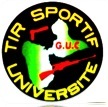 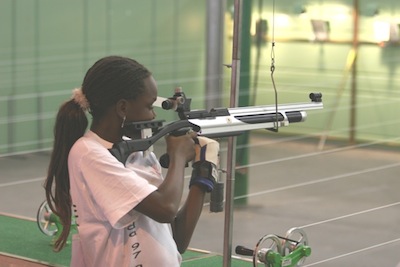                                                   80 à 100 Tireurs sportifs                               7 Dirigeants, 10 Arbitres Fédéraux                                              6 Initiateurs Fédéraux                                                            1 Brevet d’ÉTAT 2 / DESJEPS                                      30 épreuves de tir                                                    1 centre de tir régional10m                                                   1 centre régional 25/50 mLe tir sportif est un sport d'adresse et de     précision utilisant un outil communément   nommé <<arme>> et faisant appel à une technique qui requiert un équilibre et qui exige de disposer d’un minimum de souplesse, de force musculaire, et d'endurance. Le contrôle de soi, la maîtrise et la décision du geste sont les premiers objectifs de cette discipline. Les hommes comme les femmes peuvent pratiquer le TIR SPORTIF.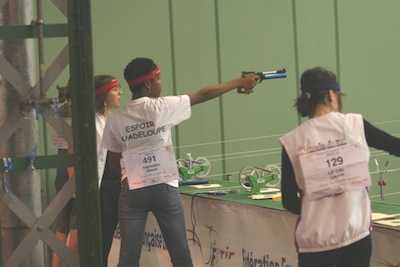 De plus, ce sport est accessible à tous et en particulier aux Handicapés Physiques puisqu'il est une discipline olympique handisport. La diversité des disciplines, particulièrement riche, permet à chacun de s'épanouir dans cette activité sportive et ludique.La maîtrise de soi, la précision et le calme sont sans aucun doute les facteurs principaux de l'attrait qu'exerce le tir sportif auprès d'un grand nombre de personnes de par le monde. Avec ces outils << pistolet, carabine, >> sur cible fixe ou sur cible mobile, debout, couché ou à genou et à des distances variant de 10 à 300 mètres, vous trouverez parmi les disciplines gérées par la Fédération Française de Tir, celle qui correspondra le mieux à vos goûts, vos aptitudes et vos moyens.IMPORTANT : préparation  à tous ceux qui se présentent aux concours Administratifs  nécessitant la pratique des armes.Pratiquer le tir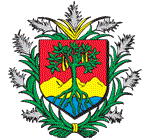 Pour pratiquer le tir sportif, vous devrez être licencié à la Fédération Française de Tir. Cette licence délivrée par le GUC-Tir vous permettra :d'être couvert par une assurancede pratiquer le tir toute l'année dans des installations adaptéesd'avoir accès aux épreuves officielles de la FFTIRd'être représenté au sein des clubs, de la Ligue et de la FFTIRd'être encadré par des techniciens compétentsde suivre les formations fédérales Avec ou sans appui selon l'âge de l'enfant Carabine 10 mètres (précision et 3 positions) (précision et 3X7)PistoletPrécision 10MCarabine 10 mètres                                                       Carabine 50 mètres60 balles couché3 positions (couché, debout, genou)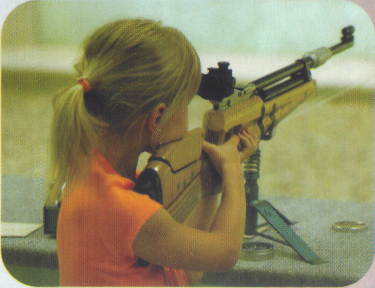 Pistolet 10 mètres Pistolet 10 mètres Standard et vitesse
Pistolet 25 mètresVitessePetit et gros calibreStandard
Pistolet 50 mètresPistolet libreTir sportif de vitesse